Rescue Application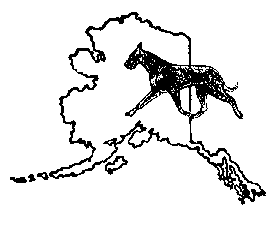 The Great Dane Club Of Mat Su AlaskaP.O. Box 672438Chugiak, AK 99567www.gdcm.orgPhone 907-344-1567Name _________________________________________________________________________________________Address ______________________________________________________________________________________City___________________________ State______ Zip _______________________________________________Phone Number___________________________ Fax Number_____________________________________What type of home?  Apartment  House  Condo  Mobile home Other__________________Do you   ____Own ____ Rent ____Live with parents __________Other(please explain)______How long have you lived there? _____________________________________________If you are a renter, does your rental agreement permit you to keep large dogs? ______(We will need a letter from the landlord verifying this)Occupation of Adoptive Owner _____________________________________________________________Occupation of Adoptive Co-Owner _________________________________________________________Email ________________________ Who referred you to the Great Dane rescue?______________Have you had a Great Dane before?__No___If yes, how many and where did you get them?_______________________________________________________________________________________What happened to them? _________________________________________________________________If no, Why do you want a Great Dane? ___________________________________________________Have you had other breeds of dogs? If yes, what were they? __________________________What happened to them? ___________________________________________________________________Name of your Veterinarian? ________________________________________________________________Address ______________________________________________________________________________________Phone number _______________________________________________________________________________Do you have a fenced yard? _______ If yes, what kind of fence and how high?___________Where will you keep your dog when you are at home?___________________________________Where will you keep your dog when you are not at home? _____________________________Is there a family member home during the day? _________________________________________If no, how many hours a day will your new dog be alone? _______________________________Do you plan to travel with this dog? __________________ If no, where will the dog stay while you are away? _________________________________________________________________________Who are the members of your household?	How many adults? _____ How many children and ages? __________________________Who will be the primary caretaker of this animal?________________________________________Do young children visit your home on a regular basis? __________________________________Is anyone in your household disabled, handicapped or have special needs that we should be aware of? ______ Yes _________ NoIf yes, please explain ________________________________________________________________________Does anyone in your household have an allergy to animals? ____________________________If yes, what types ____________________________________________________________________________Are other members of your household enthusiastic about adopting a Dane? __________Do you currently have other pets? Please list them (include type/age)_________________Are you familiar with the health problems associated with this breed? ________________Are you aware of the cost of food, licensing, and regular veterinary care? (One antibiotic treatment can cost as much as $150.00 and an emergency surgery can average $1200.00) __________________________________________________________________________Why did you decide to adopt rather than purchase a puppy? ___________________________I would like to have a dog that is:    An adult_______(1-5) ___________mature (over 5)I prefer: _____male _______ female _______no preference. Color preference? ______________What is the oldest dog you would consider adopting? ___________________________________Will you spay/neuter? ______________________________________________________________________Will you adopt a dog with special health needs? _________________________________________May we visit your home and check references to verify the information you have provided? ___________________________________________________________________________________REFERENCES:Name: ________________________________________________________________________________________Address: _____________________________________________________________________________________Phone number: _____________________________________________________________________________Relationship to applicant: __________________________________________________________________Name: ________________________________________________________________________________________Address: _____________________________________________________________________________________Phone number: _____________________________________________________________________________Relationship to applicant: __________________________________________________________________I understand that the Great Dane Club of Mat Su Alaska does not warrant the health, temperament or behavior of any dog placed and is not to be held liable for acts of the dog. I understand there is no adoption fee, but a donation (typically between $200 and $500) helps defray the cost of the care of this pet and others while in our care. The Great Dane Club of Mat Su Alaska is a non profit organization. I further understand that if a dog is placed in my home I will be expected to sign an adoption agreement with the Great Dane Club of Mat Su Alaska and that it is customary to make an appropriate donation.Signature _____________________________________________Date _______________________________